MATEMATIKAPozdravljeni učenci. Nadaljujemo z geometrijo.PONEDELJEK25. 5. 2020 –KOCKA Zapis v zvezek: KOCKAPreverite rešitve nalog iz prejšnje ure.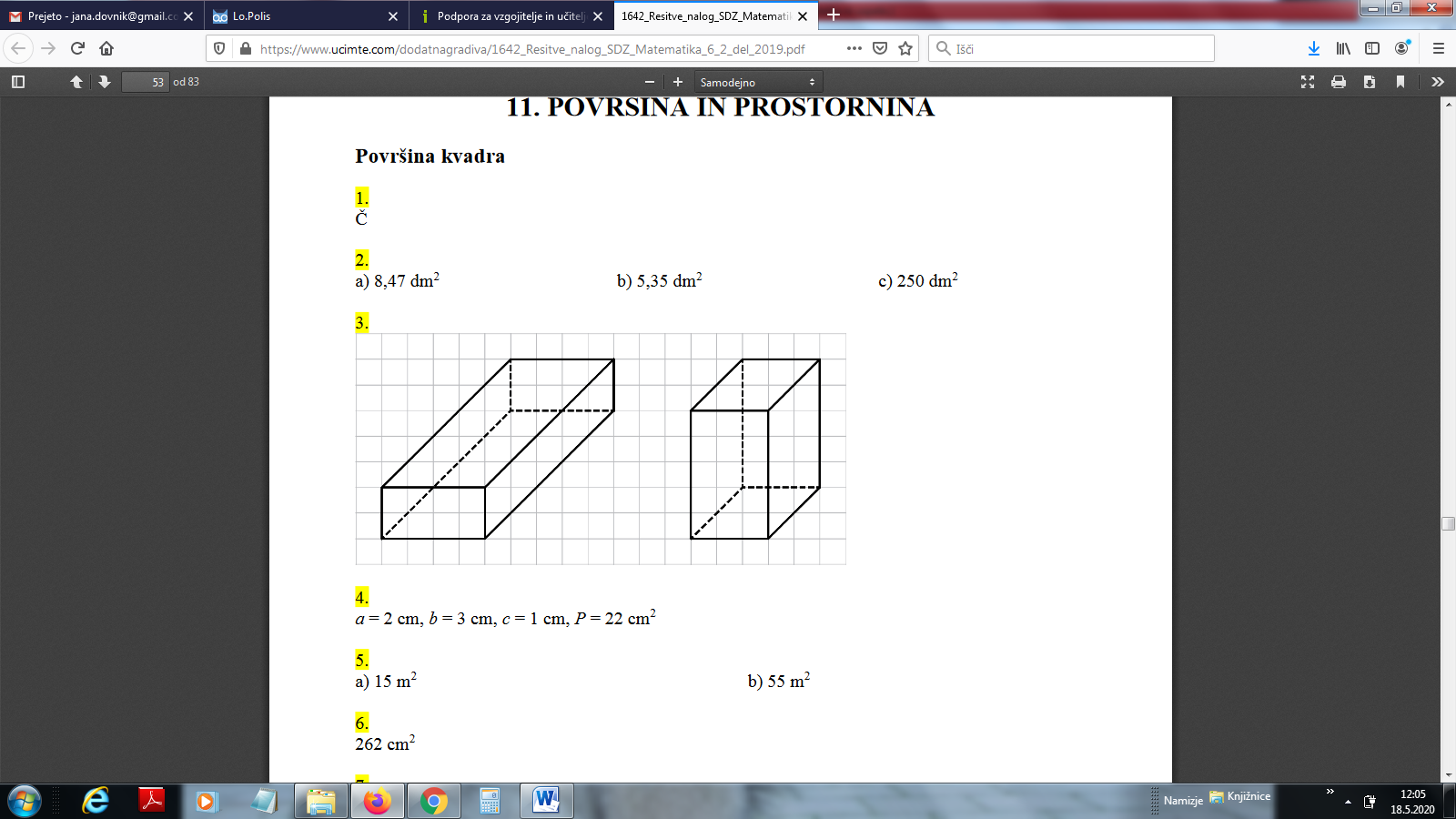 Delali boste z e – učbenikom na straneh 527 do 533.  Pripenjam povezavo do teh strani. Rešujte in sproti preverjajte rešitve.https://eucbeniki.sio.si/matematika6/541/index.htmlNariši in zapiši v zvezek.POŠEVNA PROJEKCIJA KOCKE 		MREŽA KOCKE	   OPIS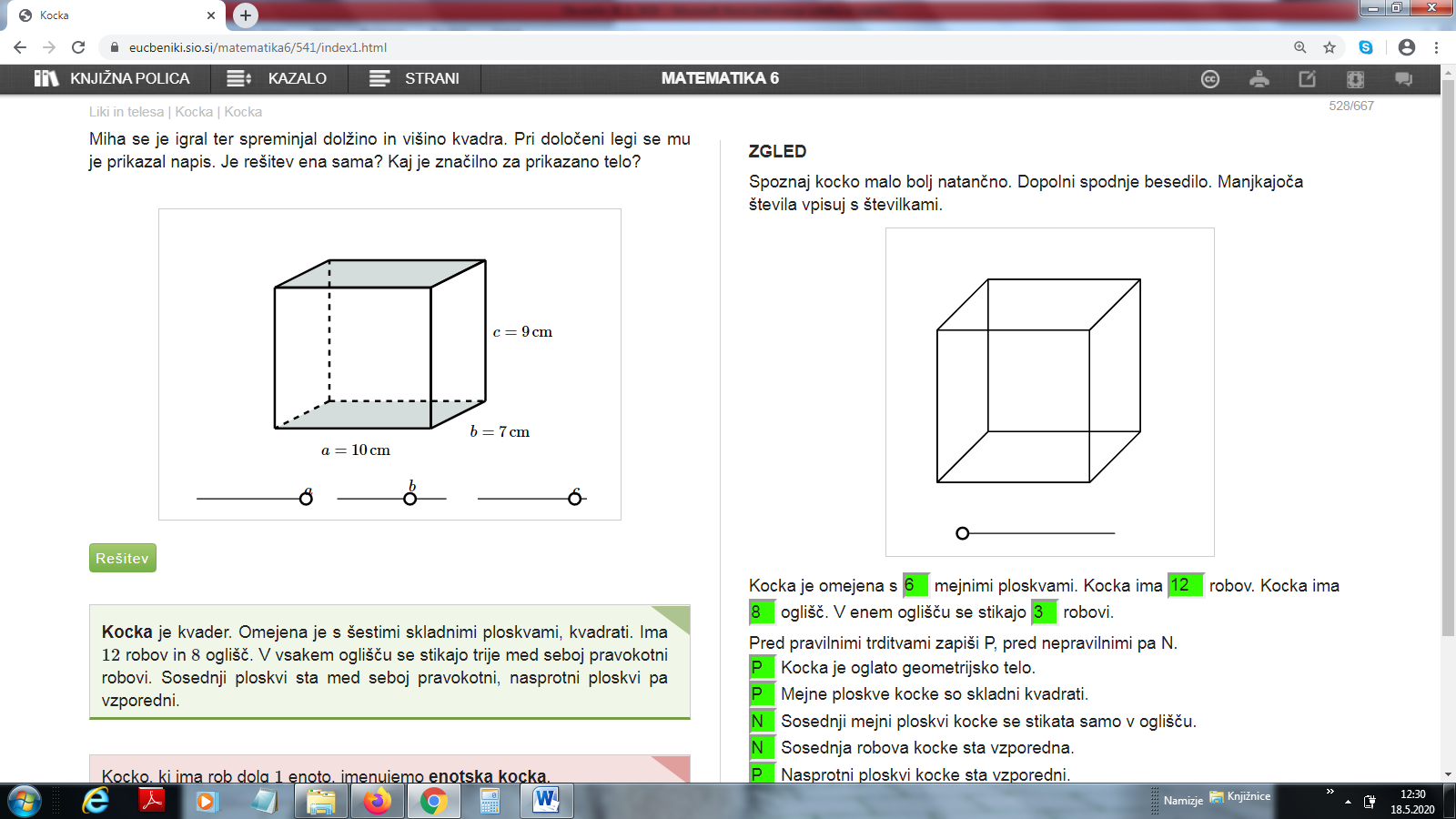 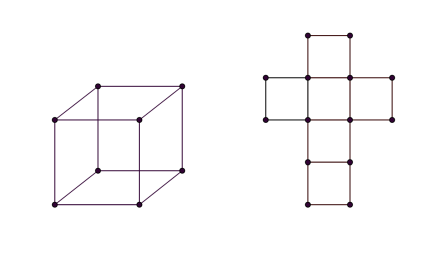 NALOGE ZA POSLIKATI IN POSLATI!Na papir (lahko na kolaž, da bo bolj pisano) narišite in izrežite čim več različnih mrež kocke. Kocke naj imajo rob 2 cm. 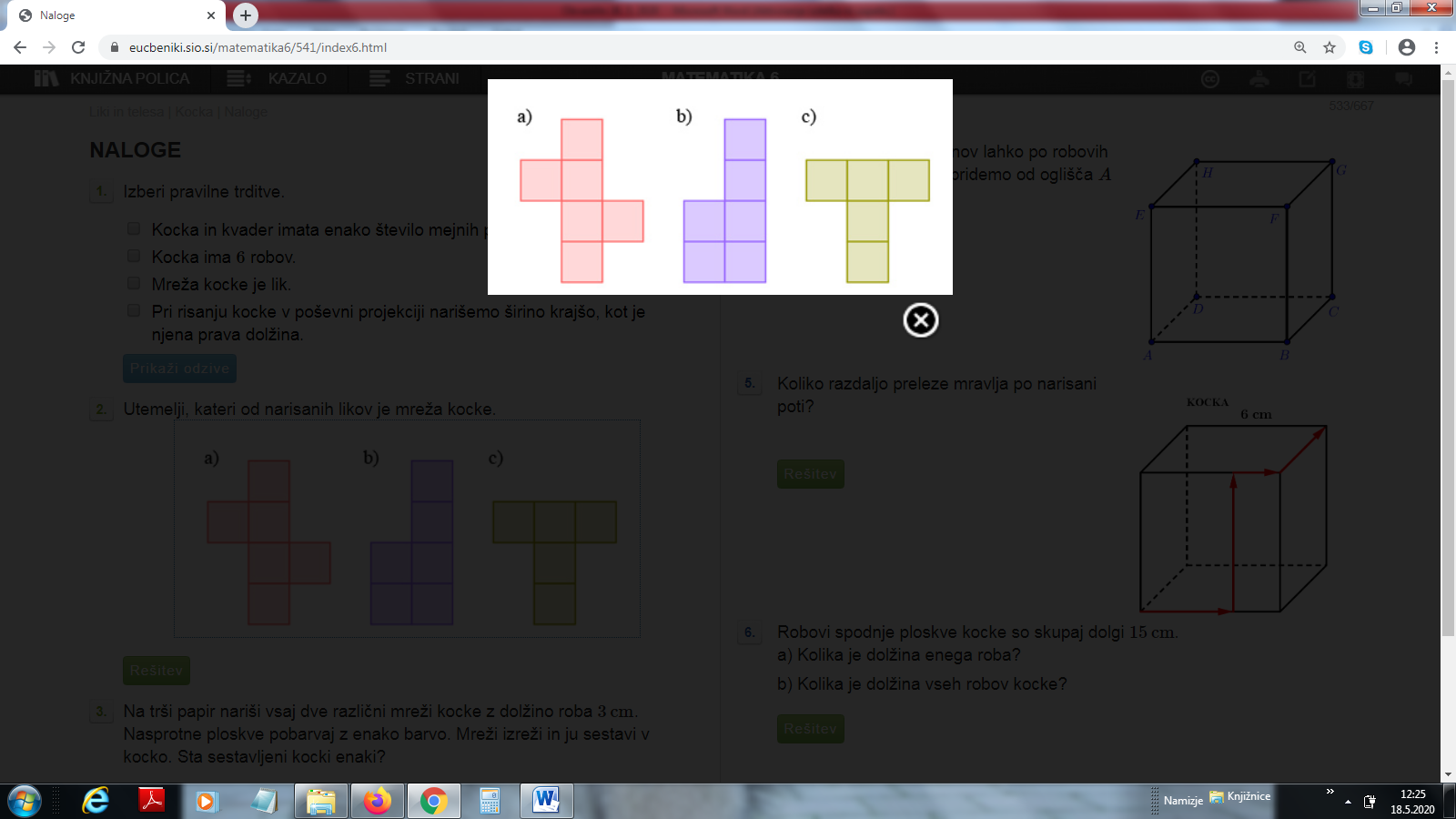 (eno vam pripenjam – samo robovi niso 2 cm)Rešite naloge v DZ: str. 119, nal. 11str. 120, nal. 13, 14Rešitve nalog boste videli v prihodnjih obvestilih.Ostanite zdravi.jana.dovnik@gmail.com